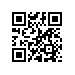 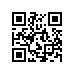 Об изменении темы междисциплинарной курсовой работы студенту образовательной программы «Прикладная математика» МИЭМ НИУ ВШЭПРИКАЗЫВАЮ:Изменить тему междисциплинарной курсовой работы студенту 3 курса Богдановой Екатерине Денисовне, образовательной программы «Прикладная математика», направления 01.03.04 Прикладная математика МИЭМ НИУ ВШЭ, очной формы обучения, утвержденную приказом  от 07.12.2017 № 2.15-02/0712-04, на «Разработка алгоритмического и программного обеспечения системы определения тематики текстовой информации» / «Development of Algorithmic and Software System for Determining the Subject of Textual Information» (руководитель – Белов А.В., профессор, Департамент прикладной математики).Основание: заявление Богдановой Е.Д.И.о. директора,научный руководитель МИЭМ НИУ ВШЭ					       Е.А.КрукРегистрационный номер: 2.15-02/1405-06Дата регистрации: 14.05.2018